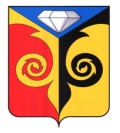 АДМИНИСТРАЦИЯ ПЕТРОЗАВОДСКОГО СЕЛЬСКОГО ПОСЕЛЕНИЯКУСИНСКОГО МУНИЦИПАЛЬНОГО РАЙОНА Челябинской областиПОСТАНОВЛЕНИЕ«22» марта 2016г. № 11Об утверждении административного регламентапредоставления муниципальной услуги«Предоставление земельных участковиз земель, находящихся в муниципальнойсобственности, или государственная собственностьна которые не разграничена, на аукционах».    В соответствии с Федеральным законом от 27.07.2010г. №210-ФЗ «Об организации предоставления государственных и муниципальных услуг», руководствуясь положением о порядке разработки и утверждения административных регламентов предоставления муниципальных услуг в администрации Петрозаводского сельского поселения Кусинского муниципального района Челябинской области.постановляю:Утвердить административный регламент предоставления муниципальной услуги  «Предоставление земельных из земель, находящихся в муниципальной собственности, или государственная собственность на которые не разграничена, на аукционах».   (приложение №1)Постановление вступает в силу с момента его подписания и подлежит обязательному размещению на официальном сайте администрации Петрозаводского сельского поселения в сети «Интернет».Контроль за исполнением настоящего постановления оставляю за собой.Глава Петрозаводскогосельского поселения								Р.Ф. СайфигазинПриложение №1                                                                              к постановлению администрацииПетрозаводского сельского поселения                                                                                                    22.03.2016 г. № 11АДМИНИСТРАТИВНЫЙ РЕГЛАМЕНТпредоставления муниципальной услуги "Предоставление земельного участка, находящегося в муниципальной собственности, земельного участка, государственная собственность на который не разграничена, на аукционах"Раздел I. Общие положения1. Предмет регулирования Административного регламента.1. Административный регламент предоставления муниципальной услуги «Предоставление земельного участка, находящегося в муниципальной собственности, земельного участка, государственная собственность на который не разграничена, без проведения торгов» (далее – муниципальная услуга, Административный регламент) разработан в целях повышения качества и доступности предоставления муниципальной услуги по предоставлению земельных участков, находящихся в муниципальной собственности, земельных участков, государственная собственность на которые не разграничена, без проведения торгов, создания благоприятных условий для получателей муниципальной услуги.2. Круг заявителей2. Заявителями на получение муниципальной услуги являются физические и юридические лица (за исключением государственных органов и их территориальных органов, органов государственных внебюджетных фондов и их территориальных органов, органов местного самоуправления).3.С заявлением вправе обратиться представители заявителя, действующие в силу полномочий, основанных на оформленной в установленном гражданским законодательством Российской Федерации порядке, доверенности (далее – представитель заявителя).3. Требования к порядку информирования о предоставлении муниципальной услуги4. Информация о местонахождении, графике работы, справочных телефонах, адресе официального сайта в информационно-телекоммуникационной сети "Интернет" (далее – сеть Интернет), электронной почте Администрации Петрозаводского сельского поселения (далее – Администрация), Федеральной службы государственной регистрации, кадастра и картографии (далее – Росреестр), Федеральной налоговой службы (далее – ФНС), участвующих в предоставлении муниципальной услуги (приложение № 1 к настоящему Административному регламенту), размещается:1) на информационных стендах Администрации, предоставления государственных и муниципальных услуг;2) на официальном сайте Администрации в сети Интернет по адресу: petrozavodskoe.eps74.ru(далее – интернет-сайт Администрации).5. График работы Администрации:понедельник – пятница: 8.00- 16.15ч.;суббота- воскресенье: выходной; перерыв с 12.00 до 13.00. 6. Информация о порядке предоставления муниципальной услуги может быть получена непосредственно в Администрации по телефону, почте, в том числе электронной почте, посредством размещения на информационных стендах в Администрации, а также на интернет-сайте Администрации, в федеральной государственной информационной системе "Единый портал государственных и муниципальных услуг (функций)" в сети Интернет по адресу: www.gosuslugi.ru (далее – Единый портал), в государственной информационной системе челябинской области.7. При ответах на телефонные звонки или устные обращения граждан специалист Администрации, ответственный за предоставление информации о муниципальной услуге, подробно и в вежливой (корректной) форме консультирует обратившихся по интересующим их вопросам. Ответ на телефонный звонок должен начинаться с информации о наименовании Администрации, фамилии, имени, отчестве специалиста Администрации, принявшего телефонный звонок, наименовании его должности. Время разговора не должно превышать десяти минут.При невозможности специалиста Администрации, принявшего звонок, самостоятельно ответить на поставленные вопросы, телефонный звонок должен быть переадресован (переведен) на другого специалиста Администрации или обратившемуся должен быть сообщен телефонный номер, по которому можно получить необходимую информацию.8. Сведения о ходе предоставления муниципальной услуги по обращениям, поступившим по электронной почте, предоставляются Администрацией по электронной почте не позднее трех рабочих дней с момента получения обращения.9. Обращения о порядке предоставления муниципальной услугипоступившие в Администрацию, рассматриваются в течение тридцати календарных дней со дня регистрации письменного обращения.10. На интернет-сайте Администрации подлежит размещению следующая информация:1) извлечения из нормативных правовых актов, регулирующих деятельность по предоставлению муниципальной услуги;2) настоящий Административный регламент с приложениями, в том числе:- сведения о местонахождении, справочных телефонах, адресе интернет-сайта Администрации, электронной почты Администрации, Росреестра, ФНС согласно приложению № 1 к настоящему Административному регламенту;- перечень документов, необходимых для предоставления муниципальной услуги, подлежащих предоставлению заявителем;- блок-схема предоставления муниципальной услуги согласно приложению № 2 к настоящему Административному регламенту;- порядок предоставления муниципальной услуги;3) порядок информирования заявителей о ходе предоставления муниципальной услуги;4) сведения о специалистах, должностных лицах Администрации, ответственных за предоставление муниципальной услуги;5) график приема граждан по вопросам предоставления муниципальной услуги в Администрации;6) порядок обжалования решений и действий (бездействия) Администрации, а также специалистов, должностных лиц Администрации при предоставлении муниципальной услуги.Раздел II. Стандарт предоставления муниципальной услуги1. Наименование муниципальной услуги.11. Наименование муниципальной услуги – «Предоставление земельного участка, находящегося в муниципальной собственности, земельного участка, государственная собственность на который не разграничена, без проведения торгов».2. Наименование органа, предоставляющего муниципальную услугу.12. Муниципальную услугу предоставляет Администрация.13. При предоставлении муниципальной услуги осуществляется межведомственное информационное взаимодействие с Росреестром, ФНС.14. При предоставлении муниципальной услуги специалистам Администрации, сотрудникам запрещено требовать от заявителя осуществления действий, в том числе согласований, необходимых для получения муниципальной услуги и связанных с обращением в иные органы и организации, за исключением получения услуг, включенных в перечень услуг, которые являются необходимыми и обязательными для предоставления и предоставляются организациями, участвующими в предоставлении муниципальных услуг.3. Результат предоставления муниципальной услуги.15. Результатом предоставления муниципальной услуги является:1) заключение договора купли-продажи, договора аренды земельного участка или договора безвозмездного пользования земельным участком;2) принятие решения о предоставлении земельного участка в собственность бесплатно или в постоянное (бессрочное) пользование;3) принятие решения об отказе в предоставлении земельного участка.4. Срок предоставления муниципальной услуги.16. Муниципальная услуга предоставляется в срок не более чем тридцать дней со дня поступления заявления о предоставлении земельного участка в Администрацию.В случае представления заявления срок предоставления муниципальной услуги исчисляется со дня передачи заявления и документов, указанных в пункте18, 19, 21 в Администрацию.Правовые основания для предоставления муниципальной услуги.17. Предоставление муниципальной услуги осуществляется в соответствии со следующими нормативными правовыми актами:1) Земельным кодексом Российской Федерации;2) Федеральным законом от 25 октября 2001 года № 137-ФЗ "О введении в действие Земельного кодекса Российской Федерации";3) Федеральным законом от 24 июля 2007 года № 221-ФЗ "О государственном кадастре недвижимости";4) Федеральным законом от 6 октября 2003 года № 131-ФЗ "Об общих принципах организации местного самоуправления в Российской Федерации";5) Федеральным законом от 27 июля 2010 года № 210-ФЗ 
"Об организации предоставления государственных и муниципальных услуг";6) Приказом Министерства экономического развития Российской Федерации от 12 января 2015 года № 1 "Об утверждении перечня документов, подтверждающих право заявителя на приобретение земельного участка без проведения торгов";7) Уставом Администрации Петрозаводского сельского поселения Челябинской области, Кусинского района6. Исчерпывающий перечень документов, необходимых в соответствии с нормативными правовыми актами для предоставления муниципальной услуги, подлежащих представлению заявителем.18.Для предоставления муниципальной услуги заявителем представляетсязаявление о предоставлении земельного участка, находящегося в муниципальной собственности, без проведения торгов (приложения № 3, № 4 к настоящему Административному регламенту). 19. К заявлению о предоставлении земельного участка прилагаются:1) документы, подтверждающие право заявителя на приобретение земельного участка без проведения торгов и предусмотренные Перечнем документов, подтверждающих право заявителя на приобретение земельного участка без проведения торгов, утвержденным приказом Минэкономразвития России от 12 января 2015 года № 1 "Об утверждении перечня документов, подтверждающих право заявителя на приобретение земельного участка без проведения торгов", за исключением документов, которые должны быть получены в порядке межведомственного информационного взаимодействия;2) документ, подтверждающий полномочия представителя заявителя, в случае, если с заявлением о предоставлении земельного участка обращается представитель заявителя;3) заверенный перевод на русский язык документов о государственной регистрации юридического лица в соответствии с законодательством иностранного государства в случае, если заявителем является иностранное юридическое лицо;4) подготовленные некоммерческой организацией, созданной гражданами, списки ее членов в случае, если подано заявление о предоставлении земельного участка в безвозмездное пользование указанной организации для ведения огородничества или садоводства;5) нотариально заверенное согласие супруга на приобретение в собственность земельного участка (в случае приобретения земельного участка в собственность одним из супругов).Документы, предусмотренные подпунктами 3, 4 предоставляются в случае подачи заявления юридическим лицом.20. Предоставление документов, предусмотренных пунктом 19 настоящего Административного регламента, не требуется в случае, если указанные документы направлялись в Администрацию с заявлением о предварительном согласовании предоставления земельного участка, по итогам рассмотрения которого принято решение о предварительном согласовании предоставления земельного участка.21. В случае подачи заявления о предоставлении земельного участка из земель сельскохозяйственного назначения в соответствии с подпунктом 9 пункта 2 статьи 39.3 или подпунктом 31 пункта 2 статьи 39.6 Земельного кодекса Российской Федерации к этому заявлению о предоставлении земельного участка прилагаются документы, подтверждающие надлежащее использование такого земельного участка и предусмотренные перечнем, установленным в соответствии с Федеральным законом "Об обороте земель сельскохозяйственного назначения".22. Заявление и копии прилагаемых к нему документов могут быть направлены в Администрациюпо выбору заявителя лично или посредством почтовой связи на бумажном носителе либо в форме электронных документов с использованием информационно-телекоммуникационной сети «Интернет».Заявление в форме электронного документа подписывается по выбору заявителя:- электронной подписью заявителя (представителя заявителя);- усиленной квалифицированной электронной подписью заявителя (представителя заявителя).К заявлению, направленному в форме электронного документа с использованием информационно-телекоммуникационной сети «Интернет», прилагается копия документа, удостоверяющего личность заявителя (представителя заявителя) в виде электронного образа такого документа.Представление копии документа, удостоверяющего личность заявителя (представителя заявителя), не требуется в случае представления заявления посредством отправки через личный кабинет Единого портала, Портала, а также если заявление подписано усиленной квалифицированной электронной подписью.7. Исчерпывающий перечень документов, необходимых в соответствии с нормативными правовыми актами для предоставления муниципальной услуги, которые находятся в распоряжении органов исполнительной власти Челябинской области, органов местного самоуправления Челябинской области и иных органов, участвующих в предоставлении муниципальной услуги, и которые заявитель вправе представить по собственной инициативе.23. В рамках межведомственного взаимодействия запрашиваются документы, подтверждающие право заявителя на приобретение земельного участка без проведения торгов и предусмотренные Перечнемдокументов, подтверждающих право заявителя на приобретение земельного участка без проведения торгов, утвержденным приказом Минэкономразвития России от 12 января 2015 года № 1 «Об утверждении перечня документов, подтверждающих право заявителя на приобретение земельного участка без проведения торгов», которые могут быть получены в порядке межведомственного информационного взаимодействия.24. Для получения муниципальной услуги заявитель вправе по собственной инициативе представить в Администрацию, документы, указанные в пункте 23 настоящего Административного регламента. Непредставление заявителем данных документов не является основанием для отказа в предоставлении муниципальной услуги.8. Запрет требования документов и информации или осуществления действий25. Запрещается требовать от заявителя:1) представления документов и информации или осуществления действий, представление или осуществление которых не предусмотрено нормативными правовыми актами, регулирующими отношения, возникающие в связи с предоставлением муниципальной услуги;2) представления документов и информации, которые в соответствии с нормативными правовыми актами Российской Федерации, нормативными правовыми актами Челябинской области и муниципальными правовыми актами находятся в распоряжении Администрации, за исключением документов, указанных в части 6 статьи 7 Федерального закона «Об организации предоставления государственных и муниципальных услуг».9. Исчерпывающий перечень оснований для отказа в приеме документов, необходимых для предоставления муниципальной услуги.26. Основания для отказа в приеме документов, необходимых для предоставления муниципальной услуги, отсутствуют.10. Исчерпывающий перечень оснований для приостановления или отказа в предоставлении муниципальной услуги.27. Основания для приостановления предоставления муниципальной услуги отсутствуют.28. В течение десяти дней со дня поступления заявления о предоставлении земельного участка Администрация возвращает это заявление заявителю, если оно не соответствует установленной форме, подано в иной уполномоченный орган или к заявлению не приложены документы, предоставляемые в соответствии с пунктами 19, 21 настоящего Административного регламента. При этом Администрацией должны быть указаны причины возврата заявления о предоставлении земельного участка.29. Заявителю отказывается в предоставлении муниципальной услуги при наличии следующих оснований:1) с заявлением о предоставлении земельного участка обратилось лицо, которое в соответствии с земельным законодательством не имеет права на приобретение земельного участка без проведения торгов;2) указанный в заявлении о предоставлении земельного участка земельный участок предоставлен на праве постоянного (бессрочного) пользования, безвозмездного пользования, пожизненного наследуемого владения или аренды, за исключением случаев, если с заявлением о предоставлении земельного участка обратился обладатель данных прав или подано заявление о предоставлении земельного участка в соответствии с подпунктом 10 пункта 2 статьи 39.10 Земельного кодекса Российской Федерации;3) указанный в заявлении о предоставлении земельного участка земельный участок предоставлен некоммерческой организации, созданной гражданами, для ведения огородничества, садоводства, дачного хозяйства или комплексного освоения территории в целях индивидуального жилищного строительства, за исключением случаев обращения с заявлением члена этой некоммерческой организации либо этой некоммерческой организации, если земельный участок относится к имуществу общего пользования;4) на указанном в заявлении о предоставлении земельного участка земельном участке расположены здание, сооружение, объект незавершенного строительства, принадлежащие гражданам или юридическим лицам, за исключением случаев, если сооружение (в том числе сооружение, строительство которого не завершено) размещается на земельном участке на условиях сервитута или на земельном участке размещен объект, предусмотренный пунктом 3 статьи 39.36 Земельного кодекса Российской Федерации, и это не препятствует использованию земельного участка в соответствии с его разрешенным использованием либо с заявлением о предоставлении земельного участка обратился собственник этих здания, сооружения, помещений в них, этого объекта незавершенного строительства;5) на указанном в заявлении о предоставлении земельного участка земельном участке расположены здание, сооружение, объект незавершенного строительства, находящиеся в государственной или муниципальной собственности, за исключением случаев, если сооружение (в том числе сооружение, строительство которого не завершено) размещается на земельном участке на условиях сервитута или с заявлением о предоставлении земельного участка обратился правообладатель этих здания, сооружения, помещений в них, этого объекта незавершенного строительства;6) указанный в заявлении о предоставлении земельного участка земельный участок является изъятым из оборота или ограниченным в обороте и его предоставление не допускается на праве, указанном в заявлении о предоставлении земельного участка;7) указанный в заявлении о предоставлении земельного участка земельный участок является зарезервированным для государственных или муниципальных нужд в случае, если заявитель обратился с заявлением о предоставлении земельного участка в собственность, постоянное (бессрочное) пользование или с заявлением о предоставлении земельного участка в аренду, безвозмездное пользование на срок, превышающий срок действия решения о резервировании земельного участка, за исключением случая предоставления земельного участка для целей резервирования;8) указанный в заявлении о предоставлении земельного участка земельный участок расположен в границах территории, в отношении которой с другим лицом заключен договор о развитии застроенной территории, за исключением случаев, если с заявлением о предоставлении земельного участка обратился собственник здания, сооружения, помещений в них, объекта незавершенного строительства, расположенных на таком земельном участке, или правообладатель такого земельного участка;9) указанный в заявлении о предоставлении земельного участка земельный участок расположен в границах территории, в отношении которой с другим лицом заключен договор о развитии застроенной территории, или земельный участок образован из земельного участка, в отношении которого с другим лицом заключен договор о комплексном освоении территории, за исключением случаев, если такой земельный участок предназначен для размещения объектов федерального значения, объектов регионального значения или объектов местного значения и с заявлением о предоставлении такого земельного участка обратилось лицо, уполномоченное на строительство указанных объектов;10) указанный в заявлении о предоставлении земельного участка земельный участок образован из земельного участка, в отношении которого заключен договор о комплексном освоении территории или договор о развитии застроенной территории, и в соответствии с утвержденной документацией по планировке территории предназначен для размещения объектов федерального значения, объектов регионального значения или объектов местного значения, за исключением случаев, если с заявлением о предоставлении в аренду земельного участка обратилось лицо, с которым заключен договор о комплексном освоении территории или договор о развитии застроенной территории, предусматривающие обязательство данного лица по строительству указанных объектов;11) указанный в заявлении о предоставлении земельного участка земельный участок является предметом аукциона, извещение о проведении которого размещено в соответствии с пунктом 19 статьи 39.11 Земельного кодекса Российской Федерации;12) в отношении земельного участка, указанного в заявлении о его предоставлении, поступило предусмотренное подпунктом 6 пункта 4 статьи 39.11 Земельного кодекса Российской Федерации заявление о проведении аукциона по его продаже или аукциона на право заключения договора его аренды при условии, что такой земельный участок образован в соответствии с подпунктом 4 пункта 4 статьи 39.11 Земельного кодекса Российской Федерации и Администрацией не принято решение об отказе в проведении этого аукциона по основаниям, предусмотренным пунктом 8 статьи 39.11 Земельного кодекса Российской Федерации;13) в отношении земельного участка, указанного в заявлении о его предоставлении, опубликовано и размещено в соответствии с подпунктом 1 пункта 1 статьи 39.18 Земельного кодекса Российской Федерации извещение о предоставлении земельного участка для индивидуального жилищного строительства, ведения личного подсобного хозяйства, садоводства, дачного хозяйства или осуществления крестьянским (фермерским) хозяйством его деятельности;14) разрешенное использование земельного участка не соответствует целям использования такого земельного участка, указанным в заявлении о предоставлении земельного участка, за исключением случаев размещения линейного объекта в соответствии с утвержденным проектом планировки территории;15) испрашиваемый земельный участок не включен в утвержденный в установленном Правительством Российской Федерации порядке перечень земельных участков, предоставленных для нужд обороны и безопасности и временно не используемых для указанных нужд, в случае, если подано заявление о предоставлении земельного участка в соответствии с подпунктом 10 пункта 2 статьи 39.10 Земельного кодекса Российской Федерации;16) площадь земельного участка, указанного в заявлении о предоставлении земельного участка некоммерческой организации, созданной гражданами, для ведения огородничества, садоводства, превышает предельный размер, установленный в соответствии с федеральным законом;17) указанный в заявлении о предоставлении земельного участка земельный участок в соответствии с утвержденными документами территориального планирования и (или) документацией по планировке территории предназначен для размещения объектов федерального значения, объектов регионального значения или объектов местного значения и с заявлением о предоставлении земельного участка обратилось лицо, не уполномоченное на строительство этих объектов;18) указанный в заявлении о предоставлении земельного участка земельный участок предназначен для размещения здания, сооружения в соответствии с государственной программой Российской Федерации, государственной программой субъекта Российской Федерации и с заявлением о предоставлении земельного участка обратилось лицо, не уполномоченное на строительство этих здания, сооружения;19) предоставление земельного участка на заявленном виде прав не допускается;20) в отношении земельного участка, указанного в заявлении о его предоставлении, не установлен вид разрешенного использования;21) указанный в заявлении о предоставлении земельного участка земельный участок не отнесен к определенной категории земель;22) в отношении земельного участка, указанного в заявлении о его предоставлении, принято решение о предварительном согласовании его предоставления, срок действия которого не истек, и с заявлением о предоставлении земельного участка обратилось иное не указанное в этом решении лицо;23) указанный в заявлении о предоставлении земельного участка земельный участок изъят для государственных или муниципальных нужд и указанная в заявлении цель предоставления такого земельного участка не соответствует целям, для которых такой земельный участок был изъят, за исключением земельных участков, изъятых для государственных или муниципальных нужд в связи с признанием многоквартирного дома, который расположен на таком земельном участке, аварийным и подлежащим сносу или реконструкции;24) границы земельного участка, указанного в заявлении о его предоставлении, подлежат уточнению в соответствии с Федеральным законом «О государственном кадастре недвижимости»;25) площадь земельного участка, указанного в заявлении о его предоставлении, превышает его площадь, указанную в схеме расположения земельного участка, проекте межевания территории или в проектной документации о местоположении, границах, площади и об иных количественных и качественных характеристиках лесных участков, в соответствии с которыми такой земельный участок образован, более чем на десять процентов.11. Перечень услуг, которые являются необходимыми и обязательными для предоставления муниципальной услуги.12. Размер платы, взимаемой с заявителя при предоставлении муниципальной услуги.31. Муниципальная услуга предоставляется бесплатно.13. Максимальный срок ожидания в очереди при подаче заявления и при получении результата предоставления муниципальной услуги.32. Срок ожидания заявителя в очереди на личном приеме в Администрации, при подаче заявления и документов, предусмотренных пунктами 18, 19, 21 настоящего Административного регламента, или при получении результата предоставления муниципальной услуги не должен превышать 15 минут.33. Заявителям предоставляется возможность предварительной записи, которая осуществляется при их личном обращении в Администрацию, по телефону или посредством электронной почты Администрации.34. При предварительной записи заявитель сообщает свои фамилию, имя, отчество, адрес места жительства и желаемое время приема.35. Предварительная запись посредством электронной почты осуществляется путем направления заявителем письма по адресу электронной почты Администрации по месту жительства с указанием информации, предусмотренной пунктом 34 настоящего Административного регламента.36. Предварительная запись осуществляется путем внесения информации в журнал записи заявителей.37. Заявителю сообщается по телефону либо в ответе на письмо, направляемом по адресу электронной почты, о времени приема и номере кабинета Администрации, в который ему следует обратиться.38. Максимальный срок ожидания в очереди при подаче заявления по предварительной записи не должен превышать 10 минут от назначенного времени, на которое произведена запись.14. Срок регистрации заявления, том числе в форме электронного документа39. Заявление и прилагаемые документы, предусмотренные пунктами 18, 19, 21 настоящего Административного регламента, регистрируются в день поступления в Администрацию специалистами Администрации.Заявление, поступившее в электронной форме через официальный сайт Администрации, Единый портал, Портал, регистрируется не позднее одного рабочего дня, следующего за днем поступления заявления.15. Требования к помещениям, в которых предоставляется муниципальная услуга, к залу ожидания, местам для заполнения заявления и приема заявителей, размещению и оформлению визуальной, текстовой и мультимедийной информации о порядке предоставления муниципальной услуги, в том числе к информационным стендам с образцами заполнения заявления и перечнем документов, необходимых для предоставления муниципальной услуги.40. Помещения, в которых предоставляется муниципальная услуга, для удобства заявителей размещаются на нижних, предпочтительнее на первых этажах зданий. Информация о графике работы Администрации размещается на первом этаже при входе в здание, в котором расположена Администрация.41. Помещения должны отвечать требованиям действующего законодательства, предъявляемым к созданию условий инвалидам для беспрепятственного доступа к объектам инженерной и социальной инфраструктур.42. Входы в помещения для предоставления муниципальной услуги оборудуются пандусами, расширенными проходами, позволяющими обеспечить беспрепятственный доступ инвалидов, включая инвалидов, использующих кресла-коляски.43. В местах предоставления муниципальной услуги предусматривается оборудование доступных мест общественного пользования и хранения верхней одежды посетителей.44. Помещения, предназначенные для приема заявителей, оборудуются информационными стендами, на которых размещается следующая информация:1) сведения о местонахождении, справочных телефонах, адресе интернет-сайта Администрации, электронной почты Администрации;2) извлечения из нормативных правовых актов, регулирующих деятельность по предоставлению муниципальной услуги;3) краткое изложение процедуры предоставления муниципальной услуги в текстовом виде и в виде блок-схемы;4) образец заполнения заявления и перечень документов, необходимых для предоставления муниципальной услуги;5) порядок обжалования решений и действий (бездействия) Администрации,  а также специалистов, должностных лиц Администрации,  при предоставлении муниципальной услуги.45. Места ожидания предоставления муниципальной услуги оборудуются стульями, кресельными секциями и скамейками (банкетками).46. Места для заполнения документов оборудуются стульями, столами (стойками) и обеспечиваются образцами для их заполнения, бланками заявлений и канцелярскими принадлежностями.47. Помещения для приема заявителей должны соответствовать комфортным для граждан условиям и оптимальным условиям работы специалистов, должностных лиц Администрации. 48. Места для приема заявителей должны быть оборудованы информационными табличками (вывесками) с указанием:1) номера кабинета;2) фамилии, имени, отчества и должности специалиста, должностного лица Администрации.49. Каждое рабочее место специалиста, должностного лица Администрации, ответственного за предоставление муниципальной услуги, должно быть оборудовано персональным компьютером с возможностью доступа к информационным ресурсам, информационно-справочным системам и программным продуктам, печатающим устройством, телефоном.16. Показатели доступности и качества муниципальной услуги.50. Показателями доступности и качества муниципальной услуги являются:1) доля заявителей, удовлетворенных качеством информации о порядке предоставления муниципальной услуги (показатель определяется как отношение числа заявителей, удовлетворенных качеством информации о порядке предоставления муниципальной услуги, к общему количеству заявителей, которым предоставлялась муниципальная услуга, умноженное на 100 процентов);2) возможность получения информации, связанной с предоставлением муниципальной услуги, при устном обращении, по письменному запросу, в сети Интернет (показатель определяется как отношение числа заявителей, получивших информацию о порядке предоставления муниципальной услуги, к общему количеству заявителей, которым предоставлялась муниципальная услуга);3) доля случаев предоставления муниципальной услуги в установленный срок (показатель определяется как отношение количества случаев предоставления муниципальной услуги в установленный срок к общему количеству заявителей, которым предоставлялась муниципальная услуга, умноженное на 100 процентов);4) доля обоснованных жалоб в общем количестве заявителей, которым предоставлялась муниципальная услуга (показатель определяется как отношение количества обоснованных жалоб к общему количеству заявителей, которым предоставлялась муниципальная услуга, умноженное на 100 процентов).51. Количество взаимодействий заявителя с должностными лицами Администрации, ответственными за предоставление муниципальной услуги, должно составлять не более 2, продолжительностью не более 30 минут каждое.Раздел III. Состав, последовательность и сроки выполнения административных процедур, требования к порядку их выполнения, в том числе особенности выполнения административных процедур в электронной форме1. Перечень административных процедур при предоставлении муниципальной услуги.56. Предоставление муниципальной услуги включает в себя следующие административные процедуры:1) прием и регистрация заявления и прилагаемых документов;2) формирование и направление межведомственных запросов;3) проведение экспертизы заявления и прилагаемых документов;4) принятие решения о предоставлении муниципальной услуги либо мотивированного отказа в предоставлении муниципальной услуги;5) выдача результата предоставления муниципальной услуги.2. Прием и регистрация заявления и прилагаемых документов57. Основанием для начала административной процедуры по приему и регистрации заявления и прилагаемых документов является обращение заявителя за получением муниципальной услуги в Администрацию, с заявлением и прилагаемыми документами.58. Прием и регистрация заявления и прилагаемых к нему документов осуществляется специалистом Администрации в день поступления.59. При регистрации заявления и прилагаемых документов, представленных заявителем лично, специалист Администрации:1) проверяет паспорт или иной документ, удостоверяющий личность заявителя и место его жительства;2) устанавливает факт наличия всех необходимых для предоставления муниципальной услуги документов, предусмотренных пунктами 18, 19, 21 настоящего Административного регламента, из числа указанных в заявлении и приложенных к нему;3) проверяет заявление и прилагаемые документы на соответствие изложенных в них сведений паспорту или иному документу, удостоверяющему личность заявителя;4) при приеме представленных заявителем оригиналов документов осуществляет их копирование, заверяет копии личной подписью на свободном поле копии с указанием даты приема, возвращает заявителю оригиналы представленных документов;5) вносит запись о приеме заявления и прилагаемых документов в журнал регистрации входящих документов, который ведется на бумажном носителе и (или) в электронной форме (далее – журнал);6) оформляет расписку о приеме заявления и прилагаемых документов и передает ее заявителю;7) комплектует личное дело заявителя, состоящее из заявления и прилагаемых к нему документов (далее – личное дело заявителя);8) передает личное дело заявителя для наложения резолюции Главе Администрации в соответствии с распределением обязанностей.60. Максимальный срок выполнения данной административной процедуры составляет 2 дня.61. Результатом административной процедуры по приему и регистрации заявления и прилагаемых документов является регистрация заявления и прилагаемых документов, в журнале и передача личного дела Главе для наложения резолюции и направления ответственному Администрации.62. Фиксация результата выполнения административной процедуры по приему и регистрации заявления и прилагаемых документов осуществляется посредством регистрации заявления и прилагаемых документов в журнале специалистом Администрации.3. Формирование и направление межведомственного запроса.63. Основанием для начала административной процедуры формирования и направления межведомственного запроса является регистрация заявления и прилагаемых документов в журнале.64. Формирование и направление межведомственного запроса осуществляются специалистом Администрации, которому было направлено для рассмотрения личное дело заявителя (далее – специалист Администрации, ответственный за предоставление муниципальной услуги).65. В случае если заявителем не представлены документы, предусмотренные пунктом 23 настоящего Административного регламента, специалист Администрации, ответственный за предоставление муниципальной услуги, направляет в порядке межведомственного взаимодействия запросы в Росреестр и ФНС.66. Максимальный срок выполнения административной процедуры, с учетом срока получения ответов на межведомственные запросы, составляет 
6 дней.67. Результатом административной процедуры по формированию и направлению межведомственного запроса является получение специалистом Администрации, ответственным за предоставление муниципальной услуги, информации в рамках межведомственного информационного взаимодействия.68. Фиксация результата выполнения административной процедуры по формированию и направлению межведомственного запроса осуществляется специалистом Администрации, ответственным за предоставление муниципальной услуги, путем регистрации информации, полученной в рамках межведомственного информационного взаимодействия.69. Должностным лицом, ответственным за выполнение каждого административного действия, входящего в состав административной процедуры по формированию и направлению межведомственного запроса, является должностное лицо Администрации, ответственное за предоставление муниципальной услуги.4. Проведение экспертизы заявления и прилагаемых документов. 70. Основанием для начала административной процедуры проведения экспертизы заявления и прилагаемых документов является получение специалистом Администрации, ответственным за предоставление муниципальной услуги, личного дела заявителя и информации, полученной в рамках межведомственного информационного взаимодействия.71. Экспертиза заявления и прилагаемых документов, представленных заявителем, осуществляется специалистом Администрации, ответственным за предоставление муниципальной услуги.72. Специалист Администрации, ответственный за предоставление муниципальной услуги:1) устанавливает факт принадлежности заявителя к числу лиц, указанных в пункте 2 настоящего Административного регламента;2) устанавливает наличие или отсутствие оснований для отказа заявителю в предоставлении муниципальной услуги в соответствии с пунктом 29 настоящего Административного регламента;3) при подтверждении права заявителя на предоставление муниципальной услуги:- готовит сопроводительное письмо и проект договора купли-продажи, договора аренды земельного участка или договора безвозмездного пользования земельным участком (далее – договор);- готовит проект правового акта о предоставлении земельного участка в собственность бесплатно или в постоянное (бессрочное) пользование 
(далее – правовой акт Администрации).Визирует сопроводительное письмо ипроект договора или проект правового акта Администрации и представляет их вместе с личным делом заявителя Главе Администрации; 4) при установлении оснований для отказа заявителю в предоставлении муниципальной услуги, предусмотренных пунктом 29 настоящего Административного регламента, готовит проект уведомления об отказе в предоставлении муниципальной услуги, визирует и представляет их вместе с личным делом заявителя Главе Администрации.73. Максимальный срок выполнения административной процедуры составляет 12 дней.74. Результатом административной процедуры проведения экспертизы заявления и прилагаемых документов являются подготовка специалистом Администрации, ответственным за предоставление муниципальной услуги, проектов документов, предусмотренных подпунктами 3, 4 пункта 73 настоящего Административного регламента, и их представление Главе Администрации.75. Фиксация результата выполнения административной процедуры по проведению экспертизы заявления и прилагаемых документов осуществляется посредством визирования проектов документов, предусмотренных подпунктами 3, 4 пункта 73 настоящего Административного регламента, специалистом Администрации, ответственным за предоставление муниципальной услуги.76. Должностным лицом, ответственным за выполнение каждого административного действия, входящего в состав административной процедуры проведения экспертизы заявления и прилагаемых документов, является специалист Администрации, ответственный за предоставление муниципальной услуги.5. Принятие решения о предоставлении муниципальной услуги либо мотивированного отказа в предоставлении муниципальной услуги.77. Основанием для начала административной процедуры принятия решения о предоставлении муниципальной услуги либо мотивированного отказа в предоставлении муниципальной услугиявляется получение Главой Администрации проектов документов, предусмотренных подпунктами 3, 4 пункта 73 настоящего Административного регламента.78. Решение о предоставлении муниципальной услуги принимается путем подписания Главой Администрации соответствующего правового акта Администрации либо сопроводительного письма и проекта договора.79. Критерии принятия решения:1) принадлежность заявителя к числу лиц, указанных в пункте 2 настоящего Административного регламента;2) наличие необходимых документов, указанных в пунктах 18, 19, 21 настоящего Административного регламента, содержащих достоверные сведения.80. Глава Администрации:1) подписывает правовой акт Администрации или сопроводительное письмо и проект договора (уведомление об отказе в предоставлении муниципальной услуги);2) передает правовой акт Администрации или сопроводительное письмо и проект договора (уведомление об отказе в предоставлении муниципальной услуги) специалисту Администрации.81. Специалист Администрации:1) регистрирует правовой акт Администрации или сопроводительное письмо и проект договора (уведомление об отказе в предоставлении муниципальной услуги);2) передает правовой акт Администрации или сопроводительное письмо и проект договора (уведомление об отказе в предоставлении муниципальной услуги) специалисту Администрации, ответственному за предоставление муниципальной услуги.82. Максимальный срок выполнения административной процедуры составляет 9 дней.83. Результатом административной процедурыпринятиярешения о предоставлении муниципальной услуги либо мотивированного отказа в предоставлении муниципальной услуги является принятие правового акта Администрации или подписание сопроводительного письма и проекта договора (уведомления об отказе в предоставлении муниципальной услуги).84. Фиксация результата выполнения административной процедуры принятиярешения о предоставлении муниципальной услуги либо мотивированного отказа в предоставлении муниципальной услуги осуществляется специалистом Администрации посредством регистрации правового акта Администрации или сопроводительного письма и проекта договора (уведомления об отказе в предоставлении муниципальной услуги).85. Должностным лицом, ответственным за принятие решения о предоставлении муниципальной услуги, является Глава Администрации.7. Выдача результата предоставления муниципальной услуги.86. Основанием для начала административной процедуры является поступление к специалисту Администрации, ответственному за предоставление муниципальной услуги, зарегистрированного правового акта Администрации или сопроводительного письма и проекта договора (уведомления об отказе в предоставлении муниципальной услуги).87. Специалист Администрации, ответственный за предоставление муниципальной услуги, информирует заявителя о принятом правовом акте или о подготовке проекта договора (уведомлении об отказе в предоставлении муниципальной услуги) и о необходимости прибытия в Администрацию для получения копии соответствующего документа по телефону, указанному при подаче заявления, либо по почте.88. Максимальный срок выполнения данной административной процедуры не может превышать 1 рабочего дня.89. Фиксация результата административной процедуры осуществляется путем росписи заявителя о получении копии правового акта или сопроводительного письма и проекта договора (уведомления об отказе в предоставлении муниципальной услуги).90. Должностным лицом, ответственным за выдачу результата предоставления муниципальной услуги, является специалист Администрации, ответственный за предоставление муниципальной услуги.91. Проект договора, направленный заявителю, должен быть подписан и представлен в Администрацию не позднее чем в течение 30 дней со дня получения.8. Предоставление информации о порядке предоставления муниципальной услуги в электронной форме, в том числе с использованием Единого портала или Портала.92. На Едином портале, Портале для заявителей обеспечивается возможность копирования формы заявления и иных документов, необходимых для получения муниципальной услуги.Раздел IV. Формы контроля за предоставлением муниципальной услуги1. Порядок осуществления текущего контроля за соблюдением и исполнением специалистами и должностными лицами Администрации, положений настоящего Административного регламента и иных нормативных правовых актов, устанавливающих требования к предоставлению муниципальной услуги, а также принятием ими решений.93. За соблюдением и исполнением специалистами, должностными лицами Администрации положений настоящего Административного регламента и иных нормативных правовых актов, устанавливающих требования к предоставлению муниципальной услуги, осуществляется текущий контроль.94. Текущий контроль осуществляется должностными лицами Администрации.95. Периодичность осуществления текущего контроля устанавливается Главой Администрации. 96. Текущий контроль осуществляется путем выборочной проверки личных дел заявителей посредством проведения контрольных действий в рамках проведения проверок соблюдения и исполнения специалистами, должностными лицами Администрации положений настоящего Административного регламента, иных нормативных правовых актов для выявления и устранения нарушений прав и законных интересов заявителей, рассмотрения, принятия решений и подготовки ответов на обращения и жалобы граждан на решения, действия (бездействие) специалистов, должностных лиц Администрации.97. При выявлении нарушений положений настоящего Административного регламента и иных нормативных правовых актов, устанавливающих требования к предоставлению муниципальной услуги, должностные лица Администрации указывают на выявленные нарушения и осуществляют контроль за их устранением.2. Порядок и периодичность осуществления проверок полноты и качества предоставления муниципальной услуги.98. Контроль полноты и качества предоставления муниципальной услуги включает в себя проведение проверок, выявление и устранение нарушений прав заявителей, рассмотрение, принятие решений и подготовку ответов на обращения, содержащие жалобы на решения, действия (бездействие) Администрации, специалистов, должностных лиц Администрации.99. Проверки могут быть плановыми (осуществляться на основании плана контрольных действий Администрации) и внеплановыми. При проведении проверки могут рассматриваться все вопросы, связанные с предоставлением муниципальной услуги (комплексные проверки), или отдельные вопросы (тематические проверки).100. Плановые проверки проводятся не реже чем 1 раз в 2 года на основании распоряжения Администрации, внеплановые проверки проводятся на основании распоряжения Администрации.101. Результаты проверки оформляются в виде справки, в которой указываются основание, цель, программа проверки, проверяемый период деятельности, дата начала и окончания проверки, должностные лица, осуществляющие проверку, информация о деятельности Администрации в части предоставления муниципальной услуги, факты нарушения положений настоящего Административного регламента, иных нормативных правовых актов, устанавливающих требования к предоставлению муниципальной услуги, и устанавливаются сроки устранения нарушений.102. Администрация в срок, установленный в справке о результатах проверки, устраняет выявленные нарушения и составляет отчет об их устранении с приложением подтверждающих документов.3. Ответственность специалистов, должностных лиц Администрации за решения и действия (бездействие), принимаемые (осуществляемые) ими в ходе предоставления муниципальной услуги.103. За принятие (осуществление) неправомерных решений и действий (бездействия) в ходе предоставления муниципальной услуги специалисты, должностные лица Администрации несут ответственность в соответствии с законодательством Российской Федерации.4. Положения, характеризующие требования к формам контроля за предоставлением муниципальной услуги, в том числе со стороны граждан, их объединенийи организаций.104. Для осуществления контроля за предоставлением муниципальной услуги граждане, их объединения и организации имеют право направлять в Администрацию индивидуальные и коллективные обращения с предложениями, рекомендациями по совершенствованию качества и порядка предоставления муниципальной услуги, а также заявления и жалобы с сообщением о нарушении специалистами, должностными лицами Администрацииположений настоящего Административного регламента и иных нормативных правовых актов, устанавливающих требования к предоставлению муниципальной услуги.105. Контроль за предоставлением муниципальной услуги со стороны граждан осуществляется путем получения информации о наличии в действиях специалистов, должностных лиц Администрации нарушений положений настоящего Административного регламента и иных нормативных правовых актов, устанавливающих требования к предоставлению муниципальной услуги.106. Контроль за предоставлением муниципальных услуг со стороны объединений граждан и организаций осуществляется в случае представления этими объединениями и организациями интересов заявителей путем получения информации о наличии в действиях специалистов, должностных лиц Администрациинарушений положений настоящего Административного регламента и иных нормативных правовых актов, устанавливающих требования к предоставлению муниципальной услуги.Раздел V. Досудебный (внесудебный) порядок обжалованиярешений и действий (бездействия) Администрации,а также специалистов, должностных лиц 
Администрации при предоставлении 
муниципальной услуги1. Право заявителей на досудебное (внесудебное) обжалование решений и действий (бездействия), принятых и осуществляемых в ходе предоставления 
муниципальной услуги.107. Заявители имеют право обжаловать решения и действия (бездействие) Администрации, предоставляющей муниципальную услугу, должностных лиц Администрации, предоставляющих муниципальную услугу, либо специалиста Администрации путем подачи жалобы в Администрацию на имя Главы Администрации.2. Предмет досудебного (внесудебного) обжалования108. Заявитель может обратиться с жалобой, в том числе в следующих случаях:1) нарушения срока регистрации заявления;2) нарушения срока предоставления муниципальной услуги;3) требования у заявителя документов, не предусмотренных нормативными правовыми актами Российской Федерации, нормативными правовыми актами Омской области, муниципальными правовыми актами для предоставления муниципальной услуги;4) отказа в приеме документов, предоставление которых предусмотрено нормативными правовыми актами Российской Федерации, нормативными правовыми актами Омской области муниципальными правовыми актами для предоставления муниципальной услуги, у заявителя;5) отказа в предоставлении муниципальной услуги, если основания отказа не предусмотрены нормативными правовыми актами Российской Федерации, нормативными правовыми актами Омской области, муниципальными правовыми актами;6) требования с заявителя при предоставлении муниципальной услуги платы, не предусмотренной нормативными правовыми актами Российской Федерации, нормативными правовыми актами Омской области, муниципальными правовыми актами;7) отказа Администрации, должностного лица Администрации в исправлении допущенных опечаток и ошибок в выданных в результате предоставления муниципальной услуги документах либо нарушения установленного срока таких исправлений.3. Общие требования к порядку подачи жалобы109. Жалоба подается в письменной форме на бумажном носителе, в электронной форме в Администрацию.110. Жалоба может быть направлена по почте, через МФЦ, с использованием сети Интернет, интернет-сайта Администрации, Единого портала либо Портала, а также может быть принята при личном приеме заявителя в Администрации.111. Жалоба должна содержать:1) наименование Администрации, предоставляющей муниципальную услугу, должностного лица Администрации, предоставляющего муниципальную услугу, либо специалиста Администрации, решения и действия (бездействие) которого обжалуются;2) фамилию, имя, отчество (последнее – при наличии), сведения о месте жительства заявителя, а также номер (номера) контактного телефона, адрес (адреса) электронной почты (при наличии) и почтовый адрес, по которым должен быть направлен ответ заявителю;3) сведения об обжалуемых решениях и действиях (бездействии) Администрации, предоставляющей муниципальную услугу, должностного лица Администрации, предоставляющего муниципальную услугу, либо специалиста Администрации;4) доводы, на основании которых заявитель не согласен с решением и действием (бездействием) Администрации, предоставляющей муниципальную услугу, должностного лица Администрации, предоставляющего муниципальную услугу, либо специалиста Администрации. Заявителем могут быть представлены документы (при наличии), подтверждающие доводы заявителя, либо их копии.4. Право заявителя на получение информации и документов, необходимых для обоснования и рассмотрения жалобы.112. В целях обоснования и рассмотрения жалобы заявитель вправе обратиться в Администрацию за получением необходимой информации и документов.5. Органы местного самоуправления и должностные лица, которым может быть направлена жалоба заявителя в досудебном (внесудебном) порядке.113. Заявитель может направить жалобу в досудебном (внесудебном) порядке в Администрацию на имя Главы Администрации.6. Сроки рассмотрения жалобы114. Жалоба, поступившая в Администрацию, в том числе принятая при личном приеме заявителя, переданная через МФЦ подлежит рассмотрению должностным лицом Администрации, наделенным полномочиями по рассмотрению жалоб, в течение 15 рабочих дней со дня ее регистрации, а в случае обжалования отказа Администрации, предоставляющей муниципальную услугу, должностного лица Администрации, предоставляющего муниципальную услугу в приеме документов у заявителя либо в исправлении допущенных опечаток и ошибок или в случае обжалования нарушения установленного срока таких исправлений – в течение пяти рабочих дней со дня ее регистрации, если иное не предусмотрено федеральным законодательством.7. Результат досудебного (внесудебного) обжалования применительно к каждой инстанции обжалования115. По результатам рассмотрения жалобы Администрация принимает одно из следующих решений:1) удовлетворяет жалобу, в том числе в форме отмены принятого решения, исправления допущенных учреждением при предоставлении муниципальной услуги опечаток и ошибок в выданных в результате предоставления муниципальной услуги документах, возврата заявителю денежных средств, взимание которых не предусмотрено нормативными правовыми актами Российской Федерации, нормативными правовыми актами субъектов Российской Федерации, а также в иных формах;2) отказывает в удовлетворении жалобы.116. Не позднее дня, следующего за днем принятия решения, указанного в пункте 117 настоящего Административного регламента, заявителю в письменной форме и по желанию заявителя в электронной форме направляется мотивированный ответ о результатах рассмотрения жалобы с указанием возможности обжалования решения по жалобе в судебном порядке.117. В случае установления в ходе или по результатам рассмотрения жалобы признаков состава административного правонарушения или преступления должностное лицо Администрации, наделенное полномочиями по рассмотрению жалоб, незамедлительно направляет имеющиеся материалы в органы прокуратуры.Приложение № 2к Административному регламенту предоставления муниципальной услуги«Предоставление земельного участка, находящегося в муниципальной собственности, земельного участка, государственная собственность на которыйне разграничена, на аукционах»от «22» марта 2016г.№ 11ИНФОРМАЦИЯо местонахождении, графике работы, справочных телефонах, адресе официального сайта в информационно-телекоммуникационной сети «Интернет», электронной почте Администрации Петрозаводского  сельского поселения, Федеральной службы государственной регистрации, кадастра и картографии, Федеральной налоговой службы, участвующих в предоставлении муниципальной услугиПриложение № 3к Административному регламенту предоставления муниципальной услуги «Предоставление земельного участка, находящегося в муниципальной собственности, земельного участка, государственная собственность на которыйне разграничена, на аукционах»от «22» марта 2016г. №11БЛОК-СХЕМАпредоставления муниципальной услуги «Предоставление земельного участка, находящегося в муниципальной собственности, земельного участка, государственная собственность на который не разграничена, на аукционах»Главе Петрозаводскогосельского поселенияР.Ф СайфигазинуФорма заявленияфизического лица о предоставлении земельного участка, находящегося в муниципальной собственности, на аукционахПрошу предоставить земельный участок, находящийся в муниципальной собственности, на аукционах.1. Фамилия, имя, отчество (при наличии) заявителя: ___________________________________________________________________________________________________2. Фамилия, имя, отчество (при наличии) представителя физического лица (в случае подачи настоящего заявления представителем заявителя): ______________________ ________________________________________________________________________3. Наименование и реквизиты документа, удостоверяющего полномочия представителя заявителя, подписавшего настоящее заявление: ___________________ ________________________________________________________________________4. Паспортные данные заявителя: серия ____ № _______________________________,когда выдан _____________, кем выдан ______________________________________.5. Адрес регистрации по месту жительства (пребывания) с указанием почтового индекса, а также адрес фактического места жительства заявителя, адрес электронной почты (при наличии такового): _____________________________________________ ________________________________________________________________________________________________________________________________________________6. Идентификационный номер налогоплательщика: ____________________________7. Контактные телефоны: __________________________________________________8. Кадастровый номер испрашиваемого земельного участка ____________________________________ 9. Цель использования земельного участка: __________________________________10. Вид права, на котором заявитель желает приобрести земельный участок ________________________________________________________________________11. Основание предоставления земельного участка без проведения торгов: ________________________________________________________________________________(из числа предусмотренных пунктом 2 статьи 39.3, статьей 39.5, пунктом 2 статьи 39.6 или пунктом 2 статьи 39.10 Земельного Кодекса Российской Федерации оснований)12. Реквизиты решения о предварительном согласовании предоставления земельного участка _______________________________________________________________________________________________________________________________(заполняется, если испрашиваемый земельный участок образовывался или его границы уточнялись на основании данного решения)13. Реквизиты решения об изъятии земельного участка _________________________________________________________________________________________________(заполняется, если испрашиваемый земельный участок предоставляется взамен земельного участка, изымаемого для государственных или муниципальных нужд)14. Реквизиты решения об утверждении документа территориального планирования и (или) проекта планировки территории ______________________________________________________________________________________________________________(заполняется, если земельный участок предоставляется для размещения объектов, предусмотренных указанным документом и (или) проектом)Форма заявленияюридического лица о предоставлении земельного участка, находящегося в муниципальной собственности, на аукционах.Прошу предоставить земельный участок, находящийся в муниципальной собственности, без проведения торгов.1. Наименование и место нахождения заявителя (юридического лица): ____________________________________________________________________________________2. Фамилия, имя, отчество руководителя юридического лица: ___________________________________________________________________________________________3. Фамилия, имя, отчество (при наличии) представителя юридического лица: ________________________________________________________________________ ________________________________________________________________________4. Наименование и реквизиты документа, удостоверяющего полномочия представителя заявителя, подписавшего настоящее заявление (в случае подачи настоящего заявления представителем заявителя): _____________________________________________________________________________________________________5. Государственный регистрационный номер записи о государственной регистрации юридического лица в Едином государственном реестре юридических лиц _________6. Идентификационный номер налогоплательщика _____________________________7. Почтовый адрес и (или) адрес электронной почты: ___________________________________________________________________________________________________8. Контактные телефоны: __________________________________________________9. Кадастровый номер испрашиваемого земельного участка ________________________________________________________________________10. Цель использования земельного участка: __________________________________11. Вид права, на котором заявитель желает приобрести земельный участок ________________________________________________________________________12. Основание предоставления земельного участка без проведения торгов: ________________________________________________________________________________(из числа предусмотренных пунктом 2 статьи 39.3, статьей 39.5, пунктом 2 статьи 39.6 или пунктом 2 статьи 39.10 Земельного Кодекса Российской Федерации оснований)13. Реквизиты решения о предварительном согласовании предоставления земельного участка _______________________________________________________________________________________________________________________________(заполняется, если испрашиваемый земельный участок образовывался или его границы уточнялись на основании данного решения)14. Реквизиты решения об изъятии земельного участка _________________________________________________________________________________________________(заполняется, если испрашиваемый земельный участок предоставляется взамен земельного участка, изымаемого для государственных или муниципальных нужд)15. Реквизиты решения об утверждении документа территориального планирования и (или) проекта планировки территории ______________________________________________________________________________________________________________(заполняется, если земельный участок предоставляется для размещения объектов, предусмотренных указанным документом и (или) проектом)№п/пНаименование муниципального органа,учрежденияМестонахождение, справочный телефон, адрес официального сайта в информационно-телекоммуникационной сети «Интернет», электронной почтыГрафик работы1Администрация Петрозаводского сельского поселения Местонахождение:Челябинская область, Кусинский район, с. Петропавловка, ул. Спартак, 4Тел.8(35154) 37-1-75Эл.адрес: petrozavodskoe.eps74.ruПриложение № 4к Административному регламенту предоставления муниципальной услуги «Предоставление земельного участка, находящегося в муниципальной собственности, земельного участка, государственная собственность на который не разграничена, на  аукционах»От 22 марта 2016г. № 11(подпись заявителя / его представителя)(инициалы заявителя / его представителя)Приложение № 5к Административному регламенту предоставления муниципальной услуги «Предоставление земельного участка, находящегося в муниципальной собственности, земельного участка, государственная собственность на который не разграничена, на аукционах»от 22марта 2016г. №11Главе Петрозаводскогосельского поселенияР.Ф Сайфигазину/(подпись заявителя / его представителя)(инициалы заявителя / его представителя)М.П."____" ________________ 20__ года